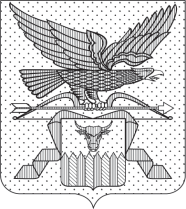 ПРАВИТЕЛЬСТВО ЗАБАЙКАЛЬСКОГО КРАЯПОСТАНОВЛЕНИЕг. ЧитаО внесении изменения в пункт 13 Положения о Региональной службе по тарифам и ценообразованию Забайкальского краяВ целях приведения нормативной правовой базы Забайкальского края в соответствие с действующим законодательством Российской Федерации, учитывая пункт 1 статьи 424 Гражданского Кодекса Российской Федерации, пункт 8 постановления Правительства Российской Федерации от 13 октября 1997 года № 1301 «О государственном учете жилищного фонда в Российской Федерации», Правительство Забайкальского края п о с т а н о в л я е т:Внести в пункт 13 Положения о Региональной службе по тарифам и ценообразованию Забайкальского края, утвержденного постановлением Правительства Забайкальского края от 16 мая 2017 года № 196 (с изменениями, внесенными постановлениями Правительства Забайкальского края от 21 ноября 2017 года № 481, от 1 декабря 2017 года № 509, от 19 декабря 2017 года № 534, от 22 мая 2018 года № 208, от 24 июля 2018 года № 299, от 5 октября 2018 года № 420, от 23 октября 2018 года № 453, от 30 апреля 2019 года № 177, от 3 октября 2019 года № 392, от 29 ноября 2019 года № 469, от 30 апреля 2020 года № 138, от 15 декабря 2020 года № 552, от 28 декабря 2020 года № 617), изменение, дополнив подпунктом 13.2.44(2) следующего содержания:«13.2.44(2). Об установлении ставок платы за услуги по технической инвентаризации жилищного фонда на территории Забайкальского края.».Губернатор Забайкальского края А.М.Осипов